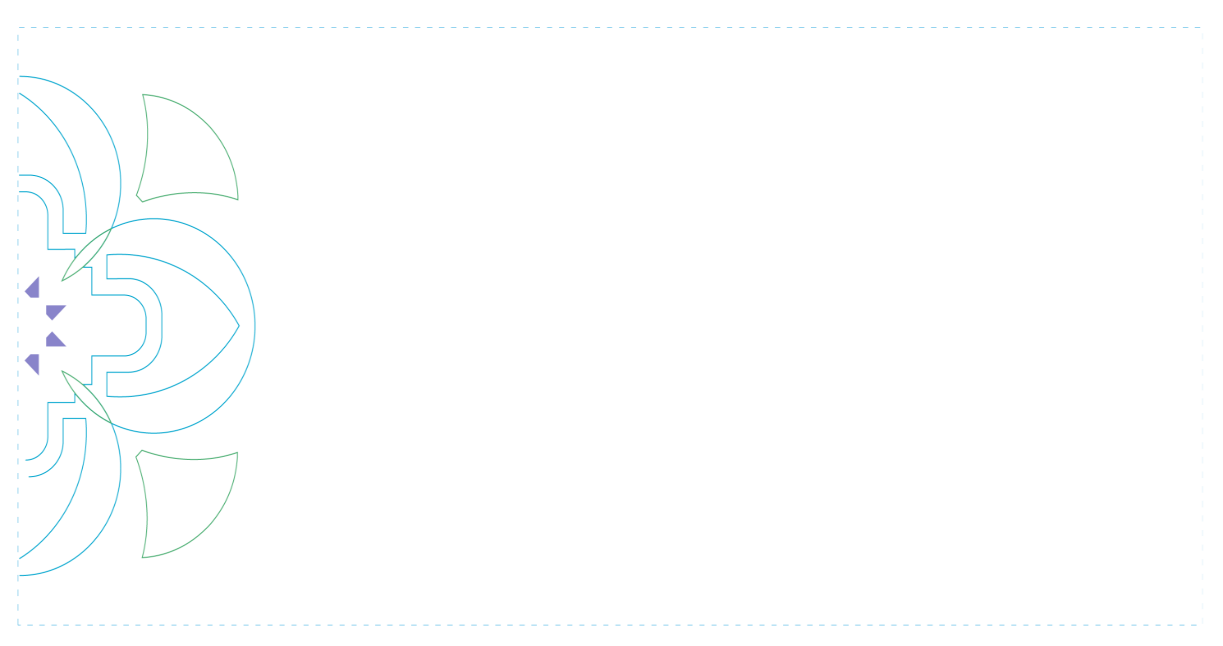 التعريفات:الإجراء: طريقة خاصة لإنجاز أي عمل، تعتمد على سلسلة من الخطوات المتتالية لأمر محدد ومنظمالمسار التدفقي للإجراء: هو رسم توضيحي للخطوات والإجراءات المتعلقة بكيفية القيام بإجراء أو مهمة ما، وفق تسلسلها المنطقيوحدة الخدمات المساندة:إجراء رقم (1) أخبار وإعلانات الجمعياتالمسار التدفقي للإجراء رقم (1) أخبار وإعلانات الجمعيات#خطوات الإجراءالوحدة التنظيميةالمسؤولية1ترسل من الجمعيات التابعة الاعلان + النموذج + بوربوينتالجمعية العلميةالجمعيات التابعة2ترسل المرفقات من إدارة الجمعيات إلى إدارة الاعلاموحدة الخدمات المساندةرئيسة وحدة المساندة3يتم الاعلان إدارة الإعلام والـأثير المعرفيإدارة الاعلامأخبار وإعلانات الجمعياتأخبار وإعلانات الجمعياتأخبار وإعلانات الجمعياترئيسة وحدة المساندةالجمعيات التابعةإدارة الاعلام